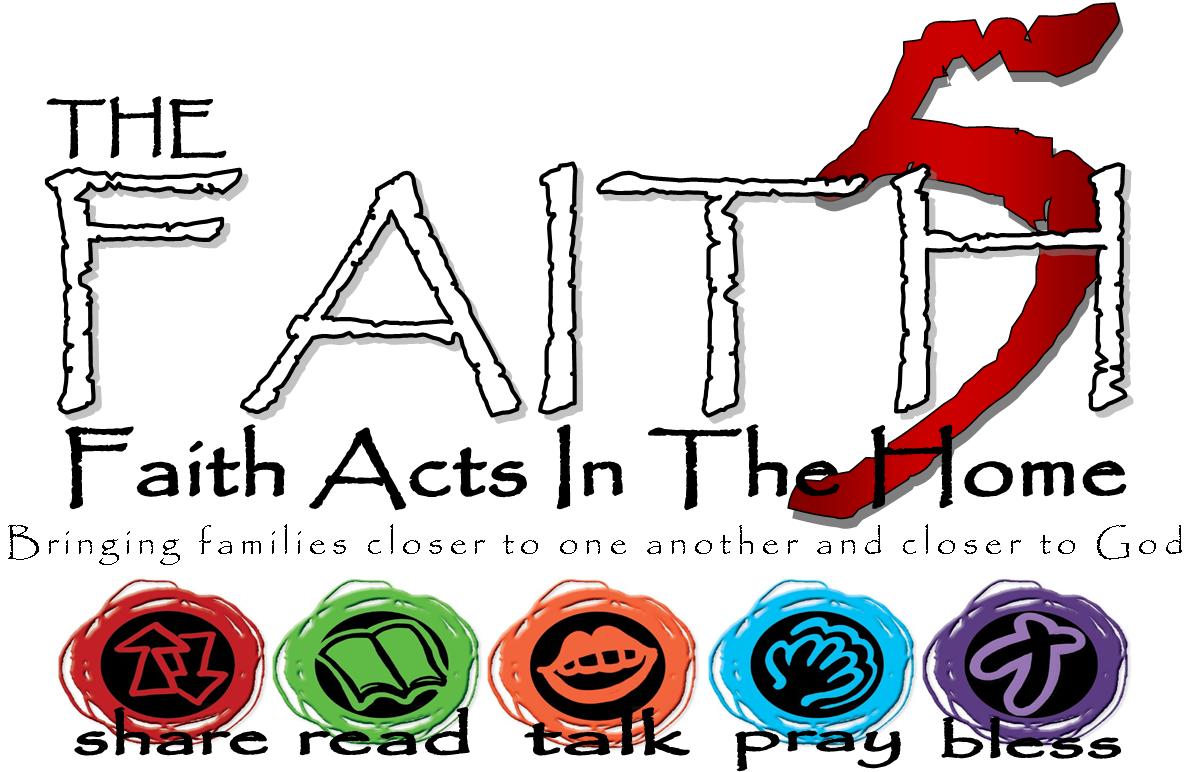 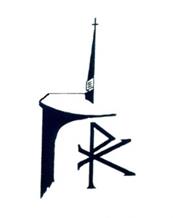 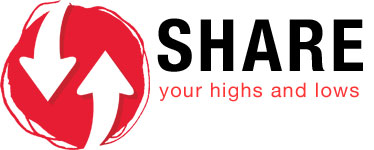 Write some of your highs and lows from the week here…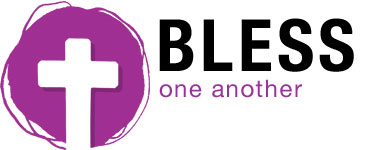 Sunday15-OctWeek 5: Priesthood of All Believers. All are called by God to serve God & neighbor.Week 5: Priesthood of All Believers. All are called by God to serve God & neighbor.Week 5: Priesthood of All Believers. All are called by God to serve God & neighbor.Monday16-Oct1 Peter 2:9Tuesday17-OctJohn 13:31-35Wednesday18-OctThursday19-OctExodus 40:12-16Friday20-OctShoe Fly Shoe MTWIStart Pile of shoes on floor next to table. Sling the shoe onto the table using only your foot. Challenge: go for quantity!Saturday21-Oct1 Peter 2:1-11